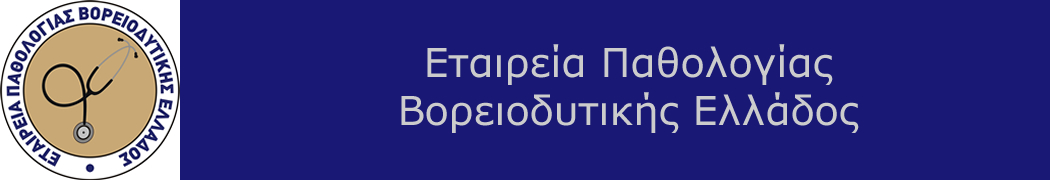 				ΑΙΤΗΣΗ / ΕΓΓΡΑΦΗ ΜΕΛΟΥΣΑΙΤΗΣΗ ΕΓΓΡΑΦΗΣ ΝΕΩΝ ΜΕΛΩΝΕΤΑΙΡΕΙΑΣ ΠΑΘΟΛΟΓΙΑΣ ΒΟΡΕΙΟΔΥΤΙΚΗΣ ΕΛΛΑΔΑΣΤακτικά μέλη: Πρόκειται για ιατρούς με ειδικότητα Παθολογίας.Στοιχεία αιτούντος/σας:Όνομα:…………………………………………………………….………………………..Επίθετο:……………………………………………………….……………………………Πατρώνυμο:………………………………… Μητρώνυμο:…………………..….……...ΑΔΤ:………………..…………………… ΑΦΜ:………………………….………………..Ειδικότητα:……………………………………..………………………….………………..Χώρος Εργασίας:…….………………………..………………………….………………..Διεύθυνση:……………………………………..………………………….………………..Τηλέφωνο:…………………………… E-mail:………………………….………………..Επιθυμώ την εγγραφή μου ως  τακτικό μέλος και δηλώνω ότι κατέχω τα απαιτούμενα από το καταστατικό προσόντα της Ε.Π.ΒΔ.Ε. και αποδέχομαι τις διατάξεις του Ημερομηνία:…………………………                Υπογραφή αιτούντος/σας:………………………..